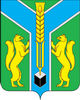 Контрольно-счетная палатамуниципального образования «Заларинский район»З АК Л Ю Ч Е Н И Е  № 14/30-зКонтрольно-счетной палаты МО «Заларинский район» на проектбюджета  муниципального образования «Холмогойского сельское поселение» на 2021 год и плановый период 2022 и 2023 годов22 декабря 2020 года                                                                                            п.ЗалариНастоящее заключение подготовлено мною, аудитором   Контрольно-счетной палаты МО «Заларинский район»  Кантонист Т.С., на основании Положения о КСП, плана работы КСП на 2020 год, соглашения о передаче Контрольно-счётной палате полномочий по осуществлению внешнего муниципального финансового контроля, в рамках стандарта внешнего муниципального финансового контроля «Порядок осуществления КСП предварительного контроля  формирования проекта местного бюджета на очередной финансовый год и плановый период» (СВМФК-3).Общие положенияПроект бюджета муниципального образования «Холмогойского сельское поселение» (далее – Холмогойское сельское поселение) представлен в Контрольно-счетную палату своевременно.Проект бюджета поселения  сформирован на 3 года:  на 2021 год и плановый период 2022 и 2023 годов. Перечень документов и материалов, представленных одновременно с проектом бюджета, в основном, соответствует требованиям ст. 184.2 Бюджетного кодекса РФ. Формирование основных параметров  бюджета поселения на 2021 год и плановый период 2022 и 2023 годов осуществлялось на основании ожидаемых параметров исполнения бюджета за текущий 2020 год, показателей прогноза социально-экономического развития муниципального образования  до 2023 года, основных направлений бюджетной и налоговой политики Холмогойское сельское поселение. Кроме того, учтены изменения, внесенные в Бюджетный кодекс РФ, Налоговый кодекс.Анализ прогноза  социально-экономического развитиямуниципального образования на 2021-2023 годыВ соответствии с требованиями ст.173 Бюджетного кодекса РФ, одновременно с проектом бюджета  представлены отдельные показатели прогноза социально-экономического развития поселения на 2021 – 2023 годы. В муниципальном образовании «Холмогойское сельское поселение» разработана концепция социально-экономического развития  поселения, сформированы приоритеты социально-экономического развития до 2023 года.  Для расчета проекта бюджета поселения за основу приняты отдельные показатели развития экономики,  направленные в основном, на поддержание достигнутого уровня развития. Анализ отдельных показателей прогноза социально – экономического развития муниципального образования «Холмогойское сельское поселение» на 2021-2023 годы показал:Выручка от реализации товаров (работ, услуг) составит на 2021-2023 годы в сумме 38,23 млн.руб. (на уровне 2020 года) .Среднесписочная  численность  работающих составит в  2021-2023 годах, по сравнению с 2020 годом,  планируется на одном уровне –202 человек.Фонд оплаты труда составит  на 2021-2023 годы в сумме 9,021 млн.руб. ежегодно на уровне 2020 года.Согласно прогнозу, в муниципальном образовании на 2020 год зарегистрировано 9   индивидуальных предпринимателя, что на 2 предпринимателя меньше 2018 года.Анализ отдельных показателей прогноза социально-экономического развития   показал, что в уровне жизни населения Холмогойского сельского поселения  в 2021 году, по сравнению с 2020 годом,  и в плановом периоде 2022-2023 годов, значительные изменения  не планируются.Основные направления бюджетной и налоговой политики на 2021-2023 годыВ составе документов к  проекту бюджета  представлено Положение об основных направлениях бюджетной и налоговой политики Холмогойского сельского поселения на 2021 год и плановый период 2022 и 2023 годов (далее – Основные направления) с соответствующим постановлением главы администрации, при этом, дата и номер постановления не указаны.Основной целью бюджетной и налоговой политики поселения, является обеспечение сбалансированности  и устойчивости бюджетной системы муниципального образования.Проведение  работы по повышению качества бюджетного планирования, увеличению поступлений доходов в бюджет,  оптимизации расходов и распределение финансовых ресурсов на приоритетные направления.В ходе проведения анализа представленных направлений Контрольно-счетной палатой отмечено, что основные цели и задачи  бюджетной и налоговой политики поселения связаны с  направлениями бюджетной и налоговой политики района на 2021 год и плановый период 2022 и 2023 годов.Анализ прогноза бюджета Холмогойского сельского поселения на 2021 год и на плановый период 2022 и 2023 годовОсновные параметры  бюджета  Холмогойского сельского поселения на 2021 год и плановый период 2022 и 2023 годовтыс.рублейДоходная часть бюджетаДоходы бюджета Холмогойского сельского поселения на 2021 год предлагается утвердить в объеме 24 179,7 тыс.руб., это на 2752,8 тыс.руб. или на 7 % меньше ожидаемого исполнения  2020 года. На плановый период: в   2022 году с увеличением на 11% к уровню 2021 года и в 2023году с увеличением на 74% к уровню 2023 года     Собственные доходы бюджета поселения запланированы на 2021 год в сумме 3319,3 тыс.руб, что на 74,1 тыс.руб.  больше   ожидаемого исполнения 2020 года.  В 2022-2023 годах объем собственных доходов планируется незначительно увеличить   до  3% ежегодно.                                                                                                                                                                                                                                          В соответствии с действующим законодательством, все источники доходов бюджета поселения закреплены за соответствующими главными администраторами доходов, которые отражены в Приложении № 2 к решению о  проекте бюджета, и которые обязаны осуществлять контроль за правильностью исчисления налогов, полнотой и своевременностью их уплаты, принимают решения о взыскании пени и штрафов по ним.Налог на доходы физических лиц, прогноз поступления налога в бюджет в 2021 году составляет 348 тыс. руб.(+3,9 %) к ожидаемым поступлениям 2020 года; в 2022 году 363 тыс. руб. (+4,3%) к прогнозируемым поступлениям 2021 года; в 2023 году 378 тыс. руб. (+4,1%) к прогнозируемым поступлениям 2022 года, расчет основан на данных по фонду оплаты труда и социальным  выплатам работникам предприятий, бюджетных учреждений  и денежного содержания муниципальным служащим.Налоги на товары (работы, услуги), реализуемые на территории Российской Федерации, прогноз поступлений по акцизам по подакцизным товарам (продукции), производимым на территории Российской Федерации рассчитан на уровне 2020 года  с учетом коэффициента дефлятора, на 2021 год составил 1631,3 тыс. рублей (-5,3%) к ожидаемым поступлениям 2020 года, на 2022 год планируется в сумме 1697,6 тыс.рублей (+4,1%) к ожидаемым поступлениям 2021г., на 2023 год планируется в сумме 1807,0 тыс. рублей (+6,5%) к ожидаемым поступлениям 2022г. Указанные средства образуют дорожный фонд поселения и составляют  42 % от объема собственных доходов бюджета поселения.Главным администратором данного вида доходов является Федеральное казначейство по Иркутской области, которое доводит информацию об объемах поступлений акцизов в бюджеты поселений.          Налог на совокупный доход, единый сельскохозяйственный налог,  запланирован  на 2021 год на основании фактических поступлений 2020 года и прогнозных данных налогоплательщиков. Запланированная сумма на 2021 год составит 248 тыс.рублей или 100%  к ожидаемым поступлениям 2020 года, в 2022 году 248 тыс. рублей.; в 2023 году 248 тыс. рублей.. Налоги на имущество: - налога на имущество физических лиц планируется получить на 2021 год составит 75 тыс.рублей или 100%  к ожидаемым поступлениям 2020 года, в 2022 году 75 тыс. рублей.; в 2023 году 75 тыс. рублей.Запланированная сумма по земельному налогу с организаций на 2021 год составит 586 тыс. рублей или 100% к ожидаемым поступлениям 2020 года, в 2022 году 586 тыс. рублей.; в 2023 году 586 тыс. рублей.         Государственная пошлина на  на 2021 год составляет 3 тыс. руб., в 2022 году 3 тыс. руб.; в 2023 году 3 тыс. руб.             Прогноз поступлений доходов, получаемых в виде доходов от сдачи в аренду имущества, находящегося в оперативном управлении органов управления сельских поселений и созданных ими учреждений (за исключением имущества муниципальных бюджетных и автономных учреждений)на 2021 год составляет 2 тыс. руб. , в 2022 году 2 тыс. руб.; в 2023 году 2 тыс. руб.Безвозмездные поступленияБезвозмездные поступления из бюджетов других уровней на 2021 год составят 20 860,4 тыс.руб., что на 1622,8 тыс.руб. или на 8% меньше  ожидаемых поступлений 2020 года. На плановый период запланировано на 2022 год в сумме 23531,9 тыс.руб. (увеличение  на 2671,5 тыс.рубл.) и на 2023 год в сумме 43 529,0 тыс.руб. (увеличение 19 997,1 тыс.рубл.)Удельный вес  безвозмездных поступлений в общем объеме доходов бюджета поселения в  2021 году составит 86%., а по ожидаемому исполнению 2020 года этот показатель составит – 84,5% от общего объема доходов бюджета поселения. Безвозмездные поступления:- дотация на выравнивание  бюджетной обеспеченности муниципальных образований из бюджета района составила в 2021 году – 12 541,8 тыс.руб. или рост  на 15% к ожидаемому исполнению 2020 года, а в 2022 году – 12 489,1 тыс.руб. или уменьшение на 0,1% и в 2023 году – 11886 тыс.руб. или снижение на  4% к отчётному году.Следует отметить,  что с 2020 года  изменился порядок расчёта данной дотации на основании изменений, вносимых в Закон Иркутской области № 74-оз « О межбюджетных трансфертах и нормативах отчислений доходов в местные бюджеты».---субвенция на осуществление первичного воинского учета  из федерального бюджета, в 2021 году  планируется в  размере 137,3 тыс.руб., то есть 6% выше  уровня 2020 года 130,0 тыс.руб. , в 2022 году- 138,8 тыс.рубл.  и в 2023 году -144,5 тыс.рубл.- субсидии на реализацию мероприятий перечня проектов народных инициатив планируется на 2021-2023 годы – 200,0 тыс.руб, ежегодно.- субсидия на переселение граждан из аварийного жилищного фонда Иркутской области, включенного в перечень многоквартирных домов, признанных аварийными после 1 января 2012 года и подлежащими сносу на территории Иркутской области, расселяемых с финансовой поддержкой Государственной корпорации-фонда содействия реформированию жилищно-коммунального хозяйства, осуществляемых за счёт средств областного бюджета, планируется на 2021 год в сумме 7932,8 тыс.руб.- субвенция на осуществление областного государственного полномочия по осуществлению перечня должностных лиц органов местного самоуправления, уполномоченных составлять протоколы об административных нарушениях, предусмотренных отдельными законами Иркутской области об административной ответственности планируется на 2021-2023 годы в сумме 0,7 тыс.руб. ежегодно.- осуществление полномочий в сфере водоснабжения и водоотведения планируется на 2020-2022 годы в сумме 47,80 тыс.руб. ежегодно. - субсидия из областного бюджета на строительство реконструкцию (модернизацию) объектов питьевого водоснабжения, планируется  на 2022 год в сумме 10 655,5 тыс.руб.на 2023 год в сумме 31 250,0 тыс.руб.Проверкой установлено: все средства федерального, областного бюджета и бюджета МО «Заларинский район», которые на данный момент определены для муниципального образования в проекте областного и районного бюджета, отражены в доходной части  проекта бюджета.Расходы бюджета Холмогойского сельского поселенияОсновные параметры бюджета Холмогойского сельского поселения на 2021 годи на плановый период 2022 и 2023 годовРасходы бюджета поселения на 2021 год предлагается утвердить в объеме 24 345,7 тыс.руб., что меньше ожидаемого исполнения 2020 года на 2 425,24 тыс.руб.  или на 9%. На 2022 год запланированы в сумме 27 102,5 тыс.руб. с увеличением  расходов к уровню 2021 года на 11%, и на 2023 год - в сумме 47230,3 тыс.руб. с увеличением в 1,7  раза  к уровню 2022 года. Согласно требованиям ст.184.1  Бюджетного Кодекса РФ  утверждены  объемы условно утверждаемых расходов,  не распределенных  в расходной части бюджета в плановом периоде.  В представленном проекте бюджета района указанные расходы предлагается утвердить в объеме  на 2022 год -  401,5тыс.руб. и на 2023 год – 779,4тыс.руб. Проверка показала, что установленные Бюджетным Кодексом нормативы расчета условно утверждаемых расходов соблюдены. Анализ структуры расходов по разделам бюджетной классификации в 2021-2023 году показал:Раздел 01 «Общегосударственные вопросы». В данном разделе отражены расходы на заработную плату с начислениями главе муниципального образования,  расходы на содержание администрации Холмогойского сельского поселения. Объем резервного фонда прогнозируется в  сумме 1 тыс.руб. и используется на цели в соответствии с Положением о порядке расходования средств резервного фонда, утвержденным главой администрации.Общая сумма расходов по данному разделу на 2021 год планируется в размере 6819,6 тыс.руб. на 1554,0 тыс.руб. или на 22% меньше ожидаемого исполнения 2020 года. В 2022 году уменьшение на 4%, в 2023 году прослеживается уменьшение  указанных расходов по отношению к 2023 году на 15%. Расходы на содержание главы администрации поселения в 2021-2023 годах запланированы в сумме 707,0 тыс.руб., 773,0 тыс.руб. и 804,0 тыс.рубл. с увеличением  на 4% .Расходы на содержание администрации поселения на 2021 год в сумме 6110,0 тыс.руб. с уменьшением на 1266,0 тыс.руб. к ожидаемому исполнению 2020 года, на 2022 год – 5806,2 тыс.руб. и на 2023 год – 4739,1 тыс.руб. По подразделу 0203 «Национальная оборона» отражены расходы за счет средств федерального бюджета по  осуществлению первичного воинского учета на территориях, где отсутствуют военные комиссариаты. Расходы по данному подразделу  в 2021 году  запланированы в сумме 137,3  тыс.руб. или с ростом на 9,5% к ожидаемому исполнению 2020 года, на 2022 год – 138,8 тыс.руб., на 2023 год – 144,5 тыс.руб. По подразделу 0401  запланированы расходы на осуществление отдельных гос.полномочий по регулированию тарифов ЖКХ  на 2020-2022 годы в сумме 47,8 тыс. руб. ежегодно с увеличением на 0,4 тыс.руб. к уровню ожидаемого исполнения  2020 года.  По подразделу 0409 предусмотрены расходы на  дорожное хозяйство по МП «Комплексное развитие систем транспортной инфраструктуры муниципального образования» на 2021 год в сумме 814,8 тыс.руб., с уменьшением в 2,5 раза по сравнению с  ожидаемым исполнением  2020 года. на 2022 год – 970,9 тыс.руб. и на 2023 год – 1009,7 тыс.руб. Данные расходы предусмотрены за счет доходов, поступающих от уплаты акцизов по подакцизным товарам.            По подразделу  0501 «Коммунальное хозяйство» запланированы расходы на мероприятия  области коммунального хозяйства на 2021 год в сумме  8230,8 тыс.руб, запланированы расходы на реализацию мероприятий на переселение граждан из аварийного жилищного фонда Иркутской области, включенного в перечень многоквартирных домов, признанных в установленном порядке до 1 января 2012 года аварийными и подлежащими сносу или реконструкции.По подразделу 0503 «Благоустройство» запланированы расходы  на 2021 год в сумме  406,6 тыс.руб., на 2022 год – 417,6 тыс.руб. и на 2023 год – 430,1тыс. рубл. По разделу 08 «Культура» сумма расходов составит в 2021 году 6450,3 тыс.руб. или  на 926,0 тыс.руб. меньше ожидаемого исполнения 2020 года, на 2022 год – 6621,2 тыс.руб.  и в 2023 году – 5747,2 тыс.руб. (на 874,1 тыс.руб. меньше 2022 года). Данные расходы предусмотрены на поддержку и развитие домов культуры муниципального образования.Раздел 10 «Другие вопросы в области социальной политики» По данному разделу общая сумма расходов составит в 2021-2023 годы 50,0 тыс.руб. В  данном разделе обозначены расходы по муниципальным программам «Доступная среда для инвалидов и других маломобильных групп населения» и « Поддержка ветеранов и ветеранского движения в МО»Раздел 11 «Физическая культура и спорт ». По данному разделу отражаются расходы МП «Развитие физической культуры и спорта в МО», которые запланированы   на 2021 год в сумме 276,1  тыс. руб.  и на  2022-2023 гг.- 50,0 тыс. рубл. ежегодно.Источники внутреннего финансирования дефицита бюджетаПрогнозируемый объем дефицита бюджета  поселения на 2021 год  составит  166,0 тыс.руб., на 2022 год – 170,0 тыс.руб., на 2023 год – 176,3 тыс.руб. Источниками финансирования дефицита бюджета по всем трем годам планируется согласно требованиям ст. 96 Бюджетного кодекса РФ кредиты в  кредитных организациях. Верхний  предел  муниципального долга предлагается утвердить по состоянию на 1 января 2022 года в размере 337,3 тыс.руб., на 1 января 2023года – 507,3 тыс.руб. и на 1 января 2024 года – в размере 683,6 тыс.руб.,  что  не противоречит требованиям ст. 107 Бюджетного кодекса РФ.Уполномоченным органом, осуществляющим внутренние заимствования, является администрация Холмогойском сельском поселении.Анализ текстовой части  проекта решения о бюджете Правовая экспертиза текстовой части проекта решения Думы «О бюджете Холмогойского сельского поселения  на 2021 год и плановый период  2022 и 2023 годов» показала:- требования статьи ст. 184.1 Бюджетного кодекса РФ и статьи 24 Положения о бюджетном процессе в Холмогойском сельском поселении, утверждённым решением районной Думы от 08.09.2016 года № 129,   в основном исполнены в части отражения основных характеристик и иных показателей местного бюджета.Статьями 1-8 проекта решения о бюджете предусмотрены основные характеристики по доходам, расходам и дефициту местного бюджета на 2021 год и на плановый период 2022 и 2023 годов согласно приложениям №1-10.Статьёй 9  проекта решения бюджета утверждается объем бюджетных ассигнований муниципального дорожного фонда Холмогойского сельского поселения:на 2021 год в размере 1631,3 тыс. рублей;на 2022 год в размере 1697,6 тыс. рублей;на 2023 год в размере 1807,0 тыс. рублей.Статьями 10-11 проекта решения о бюджете утверждается программа муниципальных внутренних заимствований и источники внутреннего финансирования дефицита местного бюджета на 2021 год и на плановый период 2022 и 2023 годов согласно приложениям № 9-12.Статьей 12 проекта решения о бюджете предусмотрен создается резервный фонд  администрация Холмогойского сельского поселения на 2021-2023 годы  в сумме 1тыс. рублей.Статьей 14 проекта решения о бюджете утверждается верхний предел муниципального долга. Статьёй 16 проекта решения о бюджете установлены дополнительные основания для внесения изменений в сводную бюджетную роспись местного бюджета.Статьей 19 проекта решения о бюджете предусматривается предоставление бюджетным и автономным учреждениям района субсидий на финансовое обеспечение выполнения ими муниципального задания  по оказанию муниципальных услуг и на иные цели.Проект решения Думы «О бюджете Холмогойского сельского поселения   на 2021 год и плановый период  2022 и 2023 годов» разработан в соответствии с  требованиями Бюджетного кодекса РФ.Выводы и предложенияЗаключение Контрольно-счётной палаты муниципального образования «Заларинский район» на проект решения Думы «О бюджете Холмогойского сельского поселения на 2021 год и плановый период  2022 и 2023 годов» подготовлено в соответствии  с Бюджетным кодексом РФ, Положением о бюджетном процессе в Моисеевском сельском поселении, утверждённым решением Думы от 08.09.2016 года № 129, Положением о Контрольно-счетной палате МО «Заларинский район».            Требования статей 184.1, 184.2 Бюджетного кодекса РФ и Положения о бюджетном процессе в Моисеевском сельском поселении, в основном исполнены в части отражения основных характеристик и иных показателей местного бюджета в проекте решения Думы о бюджете и предоставления документов и материалов одновременно с проектом решения о бюджете.Доходы бюджета Холмогойского сельского поселения на 2021 год предлагается утвердить в объеме 24 179,7 тыс.руб., это на 2752,8 тыс.руб. или на 7 % меньше ожидаемого исполнения  2020 года. На плановый период: в   2022 году с увеличением на 11% к уровню 2021 года и в 2023году с увеличением на 74% к уровню 2023 года     Собственные доходы бюджета поселения запланированы на 2021 год в сумме 3319,3 тыс.руб, что на 74,1 тыс.руб.  больше   ожидаемого исполнения 2020 года.  В 2022-2023 годах объем собственных доходов планируется незначительно увеличить   до  3% ежегодно.                                                                                                                                                                                                                                          Безвозмездные поступления из бюджетов других уровней на 2021 год составят 20 860,4 тыс.руб., что на 1622,8 тыс.руб. или на 8% меньше  ожидаемых поступлений 2020 года. На плановый период запланировано на 2022 год в сумме 23531,9 тыс.руб. (увеличение  на 2671,5 тыс.рубл.) и на 2023 год в сумме 43 529,0 тыс.руб. (увеличение 19 997,1 тыс.рубл.)Удельный вес  безвозмездных поступлений в общем объеме доходов бюджета поселения в  2021 году составит 86%., а по ожидаемому исполнению 2020 года этот показатель составит – 84,5% от общего объема доходов бюджета поселения.           Проверкой установлено: все средства  областного и районного  бюджета, которые на данный момент определены для Холмогойского сельского поселения в проекте областного бюджета, отражены в доходной части  проекта бюджета.Размер дефицита бюджета прогнозируемый объем дефицита бюджета  поселения на 2021 год  составит  166,0 тыс.руб., на 2022 год – 170,0 тыс.руб., на 2023 год – 176,3 тыс.руб.Расходы бюджета поселения на 2021 год предлагается утвердить в объеме 24 345,7 тыс.руб., что меньше ожидаемого исполнения 2020 года на 2 425,24 тыс.руб.  или на 9%. На 2022 год запланированы в сумме 27 102,5 тыс.руб. с увеличением  расходов к уровню 2021 года на 11%, и на 2023 год - в сумме 47230,3 тыс.руб. с увеличением в 1,7  раза  к уровню 2022 года. Проведенная экспертиза данного проекта бюджета  показала, что в целом , он соответствует основным  положениям бюджетного законодательства Российской Федерации. При это, объёмы финансирования  и наименование муниципальных программам на 2021-2023 годы, предусмотренные проектом бюджета  не соответствуют данным паспортов муниципальных программ.          Необходимо учесть замечания, отмеченные в данном заключении.Представленный проект решения Думы «О бюджете Холмогойского сельского поселения  на 2021 год и плановый период 2022 и 2023 годов»  в целом соответствует требованиям бюджетного законодательства Российской Федерации, Иркутской области и нормативно-правовых актов Холмогойского сельского поселения и может быть рекомендован к принятию.Аудитор КСПМО «Заларинский район»                                                                        Т.С. КантонистОсновные параметры бюджета2019 годожидаемое2021 годТемп роста%2022 годТемп роста%2023 годТемп роста%Доходы, в том числе:25 876,624 179,79326 932,511147054,0174налоговые и неналоговые доходы3 393,43 319,397,83 400,61033 525,0103безвозмездные перечисления22 483,220 860,49223 531,911243529,0184Расходы26604,9424345,79127 102,511147230,3174Дефицит166,0170,0176,3Основные параметры бюджета2021 год2022 год2023 годРасходы24 345,727102,547230,3Условно утвержденные 401,5779,4Дефицит166,0170,0176,3Процент дефицита к доходам без учета безвозмездных поступлений, дополнительных нормативов отчислений5%5%5%Резервный фонд111